                                                                                                                                                                  ١٠                                                                                                                                                    ١٠      السؤال الثالث:  اختاري من العمود (أ) ما يناسبها من العمود (ب) ثم ظللي في نموذج الإجابة  فيما يلي :-قناة الأستاذة /مريم المغيرةhttps://t.me/maryamsalmughira"يارب؛ أن نرى اليُسر الذي يتبعه بُشرى، حتى تتفتّح لنا  أبواب الخير قبل طرقها"             ‏..لاتنسوني من دعائكم 🤍اختار الإجابة الصحيحة :ضع علامة (   ) أمام الإجابة الصحيحة و علامة ( X ) أمام الإجابة الخاطئة :انتهت الأسئلة ,,, 		ارجو لكم بالتوفيق والنجاح ,, 		الأستاذ/  اختبار مادة التربية الصحية والبدنية مسارات الفصل الدراسي الثاني لعام ١٤٤٤هـ(الدور الأول) /انتساب اسم الطالبة رباعياًرقم الجلوسرقم الجلوسرقم السؤالالسؤال الأولالسؤال الثانيالسؤال الثالثالسؤال الثالثالمجموعالمجموعالدرجةاجيبي مستعينة بالله على الأسئلة التالية:اجيبي مستعينة بالله على الأسئلة التالية:اجيبي مستعينة بالله على الأسئلة التالية:اجيبي مستعينة بالله على الأسئلة التالية:اجيبي مستعينة بالله على الأسئلة التالية:اجيبي مستعينة بالله على الأسئلة التالية:اجيبي مستعينة بالله على الأسئلة التالية:اجيبي مستعينة بالله على الأسئلة التالية:السؤال الأول: ظللي الإجابة الصحيحة فيما يلي                                                                                                                                                                                                                                ٤٠                     السؤال الأول: ظللي الإجابة الصحيحة فيما يلي                                                                                                                                                                                                                                ٤٠                     السؤال الأول: ظللي الإجابة الصحيحة فيما يلي                                                                                                                                                                                                                                ٤٠                     السؤال الأول: ظللي الإجابة الصحيحة فيما يلي                                                                                                                                                                                                                                ٤٠                     السؤال الأول: ظللي الإجابة الصحيحة فيما يلي                                                                                                                                                                                                                                ٤٠                     السؤال الأول: ظللي الإجابة الصحيحة فيما يلي                                                                                                                                                                                                                                ٤٠                     السؤال الأول: ظللي الإجابة الصحيحة فيما يلي                                                                                                                                                                                                                                ٤٠                     السؤال الأول: ظللي الإجابة الصحيحة فيما يلي                                                                                                                                                                                                                                ٤٠                     ١)تنمى اللياقة القلبية التنفسية من خلال الأنشطة البدنية :١)تنمى اللياقة القلبية التنفسية من خلال الأنشطة البدنية :١)تنمى اللياقة القلبية التنفسية من خلال الأنشطة البدنية :١)تنمى اللياقة القلبية التنفسية من خلال الأنشطة البدنية :١)تنمى اللياقة القلبية التنفسية من خلال الأنشطة البدنية :١)تنمى اللياقة القلبية التنفسية من خلال الأنشطة البدنية :١)تنمى اللياقة القلبية التنفسية من خلال الأنشطة البدنية :١)تنمى اللياقة القلبية التنفسية من خلال الأنشطة البدنية :أاللاهوائية بالهوائية جمتوسطة الشدة دعالية الشدة٢) الدور الرئيسي للكربوهيدرات في النشاط البدني هو  :٢) الدور الرئيسي للكربوهيدرات في النشاط البدني هو  :٢) الدور الرئيسي للكربوهيدرات في النشاط البدني هو  :٢) الدور الرئيسي للكربوهيدرات في النشاط البدني هو  :٢) الدور الرئيسي للكربوهيدرات في النشاط البدني هو  :٢) الدور الرئيسي للكربوهيدرات في النشاط البدني هو  :٢) الدور الرئيسي للكربوهيدرات في النشاط البدني هو  :٢) الدور الرئيسي للكربوهيدرات في النشاط البدني هو  :أبناء العضلات   بإصلاح ونمو الخلايا جتوفير الطاقة دتخزين الجليكوجين٣) لتفيذ الهجوم من العمق  في كرة القدم لابد أولاً :٣) لتفيذ الهجوم من العمق  في كرة القدم لابد أولاً :٣) لتفيذ الهجوم من العمق  في كرة القدم لابد أولاً :٣) لتفيذ الهجوم من العمق  في كرة القدم لابد أولاً :٣) لتفيذ الهجوم من العمق  في كرة القدم لابد أولاً :٣) لتفيذ الهجوم من العمق  في كرة القدم لابد أولاً :٣) لتفيذ الهجوم من العمق  في كرة القدم لابد أولاً :٣) لتفيذ الهجوم من العمق  في كرة القدم لابد أولاً :أالتسديد بالتغلب على الدفاع جالاحتفاظ بها دامتلاك الكرة ٤) هي التمرينات التي تُستخدم فيها الأثقال أو الحبال المطاطية   :٤) هي التمرينات التي تُستخدم فيها الأثقال أو الحبال المطاطية   :٤) هي التمرينات التي تُستخدم فيها الأثقال أو الحبال المطاطية   :٤) هي التمرينات التي تُستخدم فيها الأثقال أو الحبال المطاطية   :٤) هي التمرينات التي تُستخدم فيها الأثقال أو الحبال المطاطية   :٤) هي التمرينات التي تُستخدم فيها الأثقال أو الحبال المطاطية   :٤) هي التمرينات التي تُستخدم فيها الأثقال أو الحبال المطاطية   :٤) هي التمرينات التي تُستخدم فيها الأثقال أو الحبال المطاطية   :أتمرينات الإطالة بتمرينات الإطالة جتمرينات العضلاتدتمرينات المتدرجة  ٥) خطة دفاع تغطية الزميل في كرة القدم من طرقها ينزلق فيها اللاعب على الأرض بالقرب من المنافس :٥) خطة دفاع تغطية الزميل في كرة القدم من طرقها ينزلق فيها اللاعب على الأرض بالقرب من المنافس :٥) خطة دفاع تغطية الزميل في كرة القدم من طرقها ينزلق فيها اللاعب على الأرض بالقرب من المنافس :٥) خطة دفاع تغطية الزميل في كرة القدم من طرقها ينزلق فيها اللاعب على الأرض بالقرب من المنافس :٥) خطة دفاع تغطية الزميل في كرة القدم من طرقها ينزلق فيها اللاعب على الأرض بالقرب من المنافس :٥) خطة دفاع تغطية الزميل في كرة القدم من طرقها ينزلق فيها اللاعب على الأرض بالقرب من المنافس :٥) خطة دفاع تغطية الزميل في كرة القدم من طرقها ينزلق فيها اللاعب على الأرض بالقرب من المنافس :٥) خطة دفاع تغطية الزميل في كرة القدم من طرقها ينزلق فيها اللاعب على الأرض بالقرب من المنافس :أالإنزلاق بالتصدي مواجهة جالتصدي بالخلف دالتصدي جانباً ٦)  من محتويات حقيبة الإسعافات الأولية يستخدم لتطهير مكان الإصابة  ومتوفر من بالصيدليات بالشكل الكروي :٦)  من محتويات حقيبة الإسعافات الأولية يستخدم لتطهير مكان الإصابة  ومتوفر من بالصيدليات بالشكل الكروي :٦)  من محتويات حقيبة الإسعافات الأولية يستخدم لتطهير مكان الإصابة  ومتوفر من بالصيدليات بالشكل الكروي :٦)  من محتويات حقيبة الإسعافات الأولية يستخدم لتطهير مكان الإصابة  ومتوفر من بالصيدليات بالشكل الكروي :٦)  من محتويات حقيبة الإسعافات الأولية يستخدم لتطهير مكان الإصابة  ومتوفر من بالصيدليات بالشكل الكروي :٦)  من محتويات حقيبة الإسعافات الأولية يستخدم لتطهير مكان الإصابة  ومتوفر من بالصيدليات بالشكل الكروي :٦)  من محتويات حقيبة الإسعافات الأولية يستخدم لتطهير مكان الإصابة  ومتوفر من بالصيدليات بالشكل الكروي :٦)  من محتويات حقيبة الإسعافات الأولية يستخدم لتطهير مكان الإصابة  ومتوفر من بالصيدليات بالشكل الكروي :ألاصق طبي  بالقطن الطبي  جقفازات طبية درباط ضاغط ٧) من العوامل المؤثرة في السرعة للأداء الرياضي  :٧) من العوامل المؤثرة في السرعة للأداء الرياضي  :٧) من العوامل المؤثرة في السرعة للأداء الرياضي  :٧) من العوامل المؤثرة في السرعة للأداء الرياضي  :٧) من العوامل المؤثرة في السرعة للأداء الرياضي  :٧) من العوامل المؤثرة في السرعة للأداء الرياضي  :٧) من العوامل المؤثرة في السرعة للأداء الرياضي  :٧) من العوامل المؤثرة في السرعة للأداء الرياضي  :أالنمط العصبي للفرد بالقوة العضلية جقوة الإرادة دجميع ماسبق ٨) إن الحد الأدنى لعدد مرات التكرار للنشاط البدني هو أن تقوم بالتدرب ………..مرات بالأسبوع  :٨) إن الحد الأدنى لعدد مرات التكرار للنشاط البدني هو أن تقوم بالتدرب ………..مرات بالأسبوع  :٨) إن الحد الأدنى لعدد مرات التكرار للنشاط البدني هو أن تقوم بالتدرب ………..مرات بالأسبوع  :٨) إن الحد الأدنى لعدد مرات التكرار للنشاط البدني هو أن تقوم بالتدرب ………..مرات بالأسبوع  :٨) إن الحد الأدنى لعدد مرات التكرار للنشاط البدني هو أن تقوم بالتدرب ………..مرات بالأسبوع  :٨) إن الحد الأدنى لعدد مرات التكرار للنشاط البدني هو أن تقوم بالتدرب ………..مرات بالأسبوع  :٨) إن الحد الأدنى لعدد مرات التكرار للنشاط البدني هو أن تقوم بالتدرب ………..مرات بالأسبوع  :٨) إن الحد الأدنى لعدد مرات التكرار للنشاط البدني هو أن تقوم بالتدرب ………..مرات بالأسبوع  :أأربع بثلاثجخمس دسبع ٩) الهجوم المنظم في كرة السلة ضد الدفاع عن المنطقة  يعتمد على  :٩) الهجوم المنظم في كرة السلة ضد الدفاع عن المنطقة  يعتمد على  :٩) الهجوم المنظم في كرة السلة ضد الدفاع عن المنطقة  يعتمد على  :٩) الهجوم المنظم في كرة السلة ضد الدفاع عن المنطقة  يعتمد على  :٩) الهجوم المنظم في كرة السلة ضد الدفاع عن المنطقة  يعتمد على  :٩) الهجوم المنظم في كرة السلة ضد الدفاع عن المنطقة  يعتمد على  :٩) الهجوم المنظم في كرة السلة ضد الدفاع عن المنطقة  يعتمد على  :٩) الهجوم المنظم في كرة السلة ضد الدفاع عن المنطقة  يعتمد على  :أالتفوق العددي بالسرعة جالخداع دتغيير الاتجاه ١٠) ضربة الشمس أكثر خطورة من الرجهاد الحراري حيث يمكن أن تؤدي إلى…..:١٠) ضربة الشمس أكثر خطورة من الرجهاد الحراري حيث يمكن أن تؤدي إلى…..:١٠) ضربة الشمس أكثر خطورة من الرجهاد الحراري حيث يمكن أن تؤدي إلى…..:١٠) ضربة الشمس أكثر خطورة من الرجهاد الحراري حيث يمكن أن تؤدي إلى…..:١٠) ضربة الشمس أكثر خطورة من الرجهاد الحراري حيث يمكن أن تؤدي إلى…..:١٠) ضربة الشمس أكثر خطورة من الرجهاد الحراري حيث يمكن أن تؤدي إلى…..:١٠) ضربة الشمس أكثر خطورة من الرجهاد الحراري حيث يمكن أن تؤدي إلى…..:١٠) ضربة الشمس أكثر خطورة من الرجهاد الحراري حيث يمكن أن تؤدي إلى…..:أفقداع الوعي بالإغماء جالدوار دالوفاة ١١)  في كرة الطاولة الكرة في وضع مريح على راحة اليد الحرة  من الخطوات الفنية    :١١)  في كرة الطاولة الكرة في وضع مريح على راحة اليد الحرة  من الخطوات الفنية    :١١)  في كرة الطاولة الكرة في وضع مريح على راحة اليد الحرة  من الخطوات الفنية    :١١)  في كرة الطاولة الكرة في وضع مريح على راحة اليد الحرة  من الخطوات الفنية    :١١)  في كرة الطاولة الكرة في وضع مريح على راحة اليد الحرة  من الخطوات الفنية    :١١)  في كرة الطاولة الكرة في وضع مريح على راحة اليد الحرة  من الخطوات الفنية    :١١)  في كرة الطاولة الكرة في وضع مريح على راحة اليد الحرة  من الخطوات الفنية    :١١)  في كرة الطاولة الكرة في وضع مريح على راحة اليد الحرة  من الخطوات الفنية    :أالإرسال القصير بظهر المضرب بالضربة القاطعة بظهر المضرب جالضربة الأمامية بوجةالمضربدقانون كرة الطاولة ١٢) من أنواع التوازن :١٢) من أنواع التوازن :١٢) من أنواع التوازن :١٢) من أنواع التوازن :١٢) من أنواع التوازن :١٢) من أنواع التوازن :١٢) من أنواع التوازن :١٢) من أنواع التوازن :أالقصوى والعادية بالخاصة والعامة جالثابت والديناميكيدالمباشرة والغير مباشرة١٣) عندما يتعرض الجسم إلى درجات حرارة مرتفعة فإنه يقوم بتبريد نفسة بوساطة : ١٣) عندما يتعرض الجسم إلى درجات حرارة مرتفعة فإنه يقوم بتبريد نفسة بوساطة : ١٣) عندما يتعرض الجسم إلى درجات حرارة مرتفعة فإنه يقوم بتبريد نفسة بوساطة : ١٣) عندما يتعرض الجسم إلى درجات حرارة مرتفعة فإنه يقوم بتبريد نفسة بوساطة : ١٣) عندما يتعرض الجسم إلى درجات حرارة مرتفعة فإنه يقوم بتبريد نفسة بوساطة : ١٣) عندما يتعرض الجسم إلى درجات حرارة مرتفعة فإنه يقوم بتبريد نفسة بوساطة : ١٣) عندما يتعرض الجسم إلى درجات حرارة مرتفعة فإنه يقوم بتبريد نفسة بوساطة : ١٣) عندما يتعرض الجسم إلى درجات حرارة مرتفعة فإنه يقوم بتبريد نفسة بوساطة : أالتبولبالتعرقجالإخراج دالتنفس ١٤) تُعد الروح الرياضية إحدى عناصر الأخلاق في الرياضة وتتكون من  :١٤) تُعد الروح الرياضية إحدى عناصر الأخلاق في الرياضة وتتكون من  :١٤) تُعد الروح الرياضية إحدى عناصر الأخلاق في الرياضة وتتكون من  :١٤) تُعد الروح الرياضية إحدى عناصر الأخلاق في الرياضة وتتكون من  :١٤) تُعد الروح الرياضية إحدى عناصر الأخلاق في الرياضة وتتكون من  :١٤) تُعد الروح الرياضية إحدى عناصر الأخلاق في الرياضة وتتكون من  :١٤) تُعد الروح الرياضية إحدى عناصر الأخلاق في الرياضة وتتكون من  :١٤) تُعد الروح الرياضية إحدى عناصر الأخلاق في الرياضة وتتكون من  :أاللعب النظيف بالروح الرياضية  جالشخصية دجميع ماسبق ١٥) من تمرينات تمنيت عنصر الرشاقة :١٥) من تمرينات تمنيت عنصر الرشاقة :١٥) من تمرينات تمنيت عنصر الرشاقة :١٥) من تمرينات تمنيت عنصر الرشاقة :١٥) من تمرينات تمنيت عنصر الرشاقة :١٥) من تمرينات تمنيت عنصر الرشاقة :١٥) من تمرينات تمنيت عنصر الرشاقة :١٥) من تمرينات تمنيت عنصر الرشاقة :أالجري المتعرجبعمل ميزان أمامي جالتكررات دالوقوف على قدم واحدة١٦) تعد هذه الأطعمة مهمة لنمو الجسم وإصلاحه كما أنها غنية بالحديد والفيتامينات والمعادن  :١٦) تعد هذه الأطعمة مهمة لنمو الجسم وإصلاحه كما أنها غنية بالحديد والفيتامينات والمعادن  :١٦) تعد هذه الأطعمة مهمة لنمو الجسم وإصلاحه كما أنها غنية بالحديد والفيتامينات والمعادن  :١٦) تعد هذه الأطعمة مهمة لنمو الجسم وإصلاحه كما أنها غنية بالحديد والفيتامينات والمعادن  :١٦) تعد هذه الأطعمة مهمة لنمو الجسم وإصلاحه كما أنها غنية بالحديد والفيتامينات والمعادن  :١٦) تعد هذه الأطعمة مهمة لنمو الجسم وإصلاحه كما أنها غنية بالحديد والفيتامينات والمعادن  :١٦) تعد هذه الأطعمة مهمة لنمو الجسم وإصلاحه كما أنها غنية بالحديد والفيتامينات والمعادن  :١٦) تعد هذه الأطعمة مهمة لنمو الجسم وإصلاحه كما أنها غنية بالحديد والفيتامينات والمعادن  :أالدهون بالكربوهيدرات جالبروتينات دالفواكة والخضروات ١٧) تختلف الأنماط الغذائية لكل شخص بإختلاف  :١٧) تختلف الأنماط الغذائية لكل شخص بإختلاف  :١٧) تختلف الأنماط الغذائية لكل شخص بإختلاف  :١٧) تختلف الأنماط الغذائية لكل شخص بإختلاف  :١٧) تختلف الأنماط الغذائية لكل شخص بإختلاف  :١٧) تختلف الأنماط الغذائية لكل شخص بإختلاف  :١٧) تختلف الأنماط الغذائية لكل شخص بإختلاف  :١٧) تختلف الأنماط الغذائية لكل شخص بإختلاف  :أالعمر والوزن بالعمر والوزن والحالة البدنية جالحالة البدنية دالعمر ١٨) هي الأنشطة التي تستطيع الكلام فيها بهدوء وبإستمرار  :١٨) هي الأنشطة التي تستطيع الكلام فيها بهدوء وبإستمرار  :١٨) هي الأنشطة التي تستطيع الكلام فيها بهدوء وبإستمرار  :١٨) هي الأنشطة التي تستطيع الكلام فيها بهدوء وبإستمرار  :١٨) هي الأنشطة التي تستطيع الكلام فيها بهدوء وبإستمرار  :١٨) هي الأنشطة التي تستطيع الكلام فيها بهدوء وبإستمرار  :١٨) هي الأنشطة التي تستطيع الكلام فيها بهدوء وبإستمرار  :١٨) هي الأنشطة التي تستطيع الكلام فيها بهدوء وبإستمرار  :أالهوائية بعالية الشدة جاللاهوائية دمتوسطة الشدة ١٩) في كرة القدم يمكن كتم الكرات العالية بباطن القدم فور وصولها إلى الأرض وتسمى هذه الطريقة:١٩) في كرة القدم يمكن كتم الكرات العالية بباطن القدم فور وصولها إلى الأرض وتسمى هذه الطريقة:١٩) في كرة القدم يمكن كتم الكرات العالية بباطن القدم فور وصولها إلى الأرض وتسمى هذه الطريقة:١٩) في كرة القدم يمكن كتم الكرات العالية بباطن القدم فور وصولها إلى الأرض وتسمى هذه الطريقة:١٩) في كرة القدم يمكن كتم الكرات العالية بباطن القدم فور وصولها إلى الأرض وتسمى هذه الطريقة:١٩) في كرة القدم يمكن كتم الكرات العالية بباطن القدم فور وصولها إلى الأرض وتسمى هذه الطريقة:١٩) في كرة القدم يمكن كتم الكرات العالية بباطن القدم فور وصولها إلى الأرض وتسمى هذه الطريقة:١٩) في كرة القدم يمكن كتم الكرات العالية بباطن القدم فور وصولها إلى الأرض وتسمى هذه الطريقة:أقبضة النعل بضربة النعل جمشط القدم دركلة القدم ٢٠)  من النصائح الهامة لإستخدام حقيبة الإسعافات الأولية  :٢٠)  من النصائح الهامة لإستخدام حقيبة الإسعافات الأولية  :٢٠)  من النصائح الهامة لإستخدام حقيبة الإسعافات الأولية  :٢٠)  من النصائح الهامة لإستخدام حقيبة الإسعافات الأولية  :٢٠)  من النصائح الهامة لإستخدام حقيبة الإسعافات الأولية  :٢٠)  من النصائح الهامة لإستخدام حقيبة الإسعافات الأولية  :٢٠)  من النصائح الهامة لإستخدام حقيبة الإسعافات الأولية  :٢٠)  من النصائح الهامة لإستخدام حقيبة الإسعافات الأولية  :أعمل دليل للمحتويات بالتأكد من صلاحية الأدويةجتوضع في مكان معتدل الحرارةدجميع ماسبق السؤال الثاني: ظللي حرف (ص ) إذا كانت الإجابة صحيحة، وحرف ( خ ) إذا كانت العبارة خاطئة: السؤال الثاني: ظللي حرف (ص ) إذا كانت الإجابة صحيحة، وحرف ( خ ) إذا كانت العبارة خاطئة: السؤال الثاني: ظللي حرف (ص ) إذا كانت الإجابة صحيحة، وحرف ( خ ) إذا كانت العبارة خاطئة: السؤال:صحخطأ١) أن اللياقة البدنية التنفسية تعدّ مؤشراً صحياً مرتفع التكلفة للمرضى الذين يعانون من أمراض ذات أعراض  والتي ليس أعراض.صخ٢) تمثل الرياضة فئة فرعية من النشاط البدني تخضع للتخطيط والتنظيم وتتسم بالتكرار  . صخ٣) تزيد ممارسة النشاط البدني من مستوى الكوليسترول الغير جيد وترفع من مستوى الدهون الثلاثية في الجسم   . صخ٤) في لعبة كرة القدم عند احتساب الحكم التسلل على لاعب ما فإن الكرة تتحول للفريق الآخر بضربة حرة غير مباشرة   .صخ٥) كلما قلت الرشاقة استطاع اللاعب تحسين مستوى أدائه بسرعة .صخ٦) يحدث الإجهاد الحراري عندما ترتفع درجة حرارة الجسم بصورة بالغة بسبب الطقس الحار ويشعر المصاب وقتها بالتعب .صخ٧) يعد الكربوهيدرات مهماً في الأداء الرياضي لأنه يمكن أن يعز ز تخزين الجليكوجين ويقلل آلام العضلات  .صخ٨) في كرة السلة يعتمد دفاع المنطقة(٢:٣) على تغطية المساحة القريبة من السلة بحيث يصعب على المهاجمين الوصول إلى السلة .صخ٩) توجد الدهون الغير مشبعة في الأطعمة الحيوانية مثل ( اللحوم ،والبيض ،والحليب ،والجبن) .صخ١٠) مكملات البروتين لايمكنها توفير جميع المكونات المختلفة الموجودة في الأطعمة الغنية بالبروتين . صخ(  أ   )الحرف الصحيح(  ب  )١-السرعة  القدرة على الاحتفاظ بثبات الجسم عند أداء أوضاع (الوقوف على قدم واحدة).٢-النشاط البدني هي آلام تشمل مجموعة كبيرة من العضلات خصوصاً عضلات الساقين  .٣-الوقت الحر  هي قدرة الجهازين القلبي والتنفسي على أخذ الأكسجين من الهواء ونقله بوساطة الدم .٤-التوازن هي القدرة المتنوعة في المتطلبات المهارية للنشاط الذي يمارسه الفرد .٥-الرشاقة القدرة على الاحتفاظ بالتوازن في أثناء الأداء الحركي كما في الألعاب الرياضية والمنازلات الفردية.٦-اللياقة القلبية التنفسية حالة مرضية تنتج عن ارتفاع درجة حرارة الجسم .٧-ضربة الحرارة  كل حركة جسمانية تؤديها العضلات الهيكيلة وتتطلب استهلاك قدراً من الطاقة .٨- التوازن الديناميكي  القدرة على التوافق الجيد للحركات التي يقوم بها الفرد سواء بجزء معين منه أو كل الأجزاء .٩-الرشاقة الخاصة قدرة الفرد على أداء حركات متتابعة من واحد فيأقصر مّدة  .١٠- تشنجات العضلات  الوقت الذي يقضيه الإنسان في ممارسة نشاطات تقع خارج نطاق عمله الوظيفي .انتهت الأسئلةوفقك الله وسدد على درب الخير خطاكمعلمتك:             المملكة العربية السعوديةوزارة التعليمالإدارة العامة للتعليم بمنطقةمكتب التعليممدرسةالمملكة العربية السعوديةوزارة التعليمالإدارة العامة للتعليم بمنطقةمكتب التعليممدرسة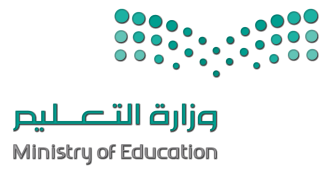  المـــادة : الصـف : الفتــــرة : الزمــــن : أسئلة اختبار انتساب الفصل الدراسي الثاني  (التربية الصحية والبدنية) العام الدراسي 1444/1445هـأسئلة اختبار انتساب الفصل الدراسي الثاني  (التربية الصحية والبدنية) العام الدراسي 1444/1445هـأسئلة اختبار انتساب الفصل الدراسي الثاني  (التربية الصحية والبدنية) العام الدراسي 1444/1445هـأسئلة اختبار انتساب الفصل الدراسي الثاني  (التربية الصحية والبدنية) العام الدراسي 1444/1445هـأسئلة اختبار انتساب الفصل الدراسي الثاني  (التربية الصحية والبدنية) العام الدراسي 1444/1445هـأسئلة اختبار انتساب الفصل الدراسي الثاني  (التربية الصحية والبدنية) العام الدراسي 1444/1445هـأسئلة اختبار انتساب الفصل الدراسي الثاني  (التربية الصحية والبدنية) العام الدراسي 1444/1445هـاسم الطالب/ـه/                                                                            رقم الجلوس/ اسم الطالب/ـه/                                                                            رقم الجلوس/ اسم الطالب/ـه/                                                                            رقم الجلوس/ اسم الطالب/ـه/                                                                            رقم الجلوس/ اسم الطالب/ـه/                                                                            رقم الجلوس/ اسم الطالب/ـه/                                                                            رقم الجلوس/ اسم الطالب/ـه/                                                                            رقم الجلوس/ المصحح:التوقيع:التوقيع:المراجع:المراجع:المراجع:التوقيع:1 – النشاط البدني هو كل حركة جسمانية تؤديها العضلات الهيكلية وتتطلب استهلاك قدراً من :1 – النشاط البدني هو كل حركة جسمانية تؤديها العضلات الهيكلية وتتطلب استهلاك قدراً من :1 – النشاط البدني هو كل حركة جسمانية تؤديها العضلات الهيكلية وتتطلب استهلاك قدراً من :( أ ) الطاقة  ( ب ) اللعب ( ج )    النشاط 2 – تقاس اللياقة القلبية التنفسية عن طريق :2 – تقاس اللياقة القلبية التنفسية عن طريق :2 – تقاس اللياقة القلبية التنفسية عن طريق :( أ )   الجري  .( ب ) المشي  ( ج )  جميع الاجابات صحيحة3 - من أجل الصحة يجب تكرار النشاط لمدة:3 - من أجل الصحة يجب تكرار النشاط لمدة:3 - من أجل الصحة يجب تكرار النشاط لمدة:( أ )  خمسة أيام في الأسبوع( ب ) سبعة أيام في الأسبوع( ج ) ثلاثة أيام في الأسبوع4 - الكربوهيدرات هي مجموعة تضم الأطعمة النشوية مثل:4 - الكربوهيدرات هي مجموعة تضم الأطعمة النشوية مثل:4 - الكربوهيدرات هي مجموعة تضم الأطعمة النشوية مثل:( أ )  الخبز – الشعير – الشوفان( ب ) الحلويات–الكريمة– الزبدة( ج) الحليب – الألبان - الاجبان5 - يحتوي البروتين على .............  حرارية في كل غرام؟ :5 - يحتوي البروتين على .............  حرارية في كل غرام؟ :5 - يحتوي البروتين على .............  حرارية في كل غرام؟ :( أ ) 10 سعرات ( ب) 5 سعرات( ج ) لا يحتوي على سعرات 6 - من أعراض الضربة الحرارية ؟6 - من أعراض الضربة الحرارية ؟6 - من أعراض الضربة الحرارية ؟( أ ) ارتفاع درجة الحرارة( ب) ارتفاع ضربات القلب( ج ) جميع الاجابات صحيحة7 - يجب أخذ الراحة الكافية والنوم لمدة ................ على الأقل ؟7 - يجب أخذ الراحة الكافية والنوم لمدة ................ على الأقل ؟7 - يجب أخذ الراحة الكافية والنوم لمدة ................ على الأقل ؟( أ ) (8) ساعات( ب) (4) ساعات( ج ) (10) ساعات8 - الهجوم ضد دفاع رجل لرجل في كرة السلة  يعتمد على ............ ؟8 - الهجوم ضد دفاع رجل لرجل في كرة السلة  يعتمد على ............ ؟8 - الهجوم ضد دفاع رجل لرجل في كرة السلة  يعتمد على ............ ؟( أ ) السرعة والخداع( ب) الوثب العالي( ج ) القوة الجسدية9 - تمارس كرة السلة بين فريقين مكون من................9 - تمارس كرة السلة بين فريقين مكون من................9 - تمارس كرة السلة بين فريقين مكون من................( أ ) خمس لاعبين( ب) ستة لاعبين( ج ) سبعة لاعبين10 - يجب أن ترسم جميع خطوط ملعب كرة السلة بنفس اللون يفضل الأبيض بعرض ......... وتكون مرئية بوضوح؟10 - يجب أن ترسم جميع خطوط ملعب كرة السلة بنفس اللون يفضل الأبيض بعرض ......... وتكون مرئية بوضوح؟10 - يجب أن ترسم جميع خطوط ملعب كرة السلة بنفس اللون يفضل الأبيض بعرض ......... وتكون مرئية بوضوح؟( أ ) 10 سم ( ب) 5 سم( ج ) 7 سم المملكة العربية السعوديةوزارة التعليمالإدارة العامة للتعليم بمنطقةمكتب التعليممدرسةالمملكة العربية السعوديةوزارة التعليمالإدارة العامة للتعليم بمنطقةمكتب التعليممدرسة المـــادة : الصـف : الفتــــرة : الزمــــن : أسئلة اختبار انتساب الفصل الدراسي الثاني  (التربية الصحية والبدنية) العام الدراسي 1444/1445هـأسئلة اختبار انتساب الفصل الدراسي الثاني  (التربية الصحية والبدنية) العام الدراسي 1444/1445هـأسئلة اختبار انتساب الفصل الدراسي الثاني  (التربية الصحية والبدنية) العام الدراسي 1444/1445هـأسئلة اختبار انتساب الفصل الدراسي الثاني  (التربية الصحية والبدنية) العام الدراسي 1444/1445هـأسئلة اختبار انتساب الفصل الدراسي الثاني  (التربية الصحية والبدنية) العام الدراسي 1444/1445هـأسئلة اختبار انتساب الفصل الدراسي الثاني  (التربية الصحية والبدنية) العام الدراسي 1444/1445هـأسئلة اختبار انتساب الفصل الدراسي الثاني  (التربية الصحية والبدنية) العام الدراسي 1444/1445هـاسم الطالب/ـه/                                                                            رقم الجلوس/ اسم الطالب/ـه/                                                                            رقم الجلوس/ اسم الطالب/ـه/                                                                            رقم الجلوس/ اسم الطالب/ـه/                                                                            رقم الجلوس/ اسم الطالب/ـه/                                                                            رقم الجلوس/ اسم الطالب/ـه/                                                                            رقم الجلوس/ اسم الطالب/ـه/                                                                            رقم الجلوس/ المصحح:التوقيع:التوقيع:المراجع:المراجع:المراجع:التوقيع:1النشاط البدني سواءً أكان معتدلاً أو حاداً يحسن الصحة2يعتبر الشخص الغير ممارس للنشاط البدني نبضه ممتاز 3لتنفيذ الهجوم من العمق يتطلب عملاً جماعياً4يعد التواجد في منطقة التسلل خطأ في حد ذاته 5يمكن كتم الكرات العالية بباطن القدم فور وصولها إلى الأرض ؟6يفوز اللاعب بالشوط إذا سجل 15 نقطة بفارق نقطتين عن المنافس ؟خ7عند بداية الارسال يجب أن تكون الكرة ثابتة ومستقرة على راحة اليد الحرة للمرسل وهي مسطحة ومفتوحة ؟ص8يجب العلاج الفوري لأي إصابة من أجل منع تكرارها ؟ص9يجب أن يتم التأكد من تاريخ انتهاء صلاحية الدواء ؟ص10تسبب حروق الشمس احمرار مؤلم بالجلد يحدث خلال ساعات قليلة من التعرض المفرط لأشعة الشمس ؟ص